WELCOME TO EARLY LEARNING AND CHILDCARE ATTREETOP FAMILY NURTURE CENTRE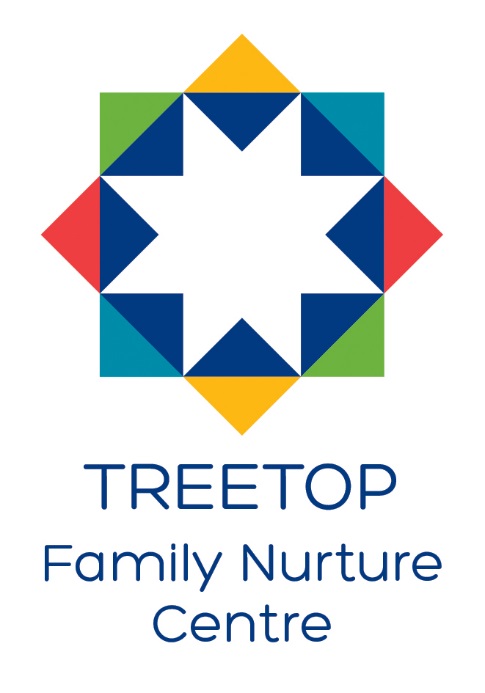 2023 - 2024Treetop Family Nurture CentreHillend Road			Granville WayInverkeithing		RosythKY11 1PL			KY11 2HP01383 602376		01383 602150Meet our Senior Leadership Team:Headteacher:				Rachel MarshallDepute Head of Centre:		Elizabeth Hunter						Rachel GrahamPrincipal Teacher:			Andrea StarkInverkeithing Senior Early Years Officer:	Lorna McGuiganSenior Early Years Officer:	Alina KaczmarczykSEYO (Family Worker):		Shona Wilson					Samantha RaynerRosythSenior Early Years Officer:	Linda DownieSenior Early Years Officer: 	Claire ShanksAt Treetop we aim to provide a secure happy stimulating environment for children to learn from. We want them to have fun and will support them as they need it. We will encourage them to become independent and know how to care for themselves as much as they can. We complement our work with children by supporting families and offering parent groups. (currently online support – COVID restrictions)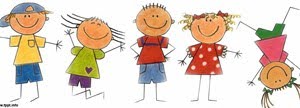 At Treetop Children and Families Come First!Families are our Focus, Children are our FutureOUR VALUESConnect 		– building positive relationships Aspire 		– achieving our full potentialResilience 	– developing skills for lifeEmpower 		– learning and growing togetherBefore your child startsPlease talk about what they may expect – currently we are sharing SWAYs online which allow you to see inside the nursery and meet some of the staff virtually. KeyworkersAll children have key workers who try to get to know both you and your child. Please feel free to approach your child’s keyworker about anything you are unsure about.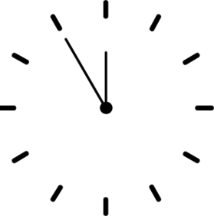 TimesTreetop InverkeithingSession times are: 09:00-15:00 term time (39 weeks)Due to COVID we currently have staggered exit and entry to support social distancing. If restrictions are still in place this will be communicated to parents prior to starting in nursery.Treetop RosythSession times are: AM 0800-1240 or PM 1320-1800 (49 weeks)ORMon, Tues 0800-1800 Wed 0752-1240 orWed 1320-1808 Thurs, Fri 0800-1800(46 weeks)Settling InNormally parents/carers are welcome to stay at nursery with their child to support a smooth transition. This is often a different length of time for each individual child. Your child’s keyworker will work with you and advise you. What do children do at nursery?Learn through playLearn how to play with other childrenLearn how to listen and communicate with other adultsWe follow the Early Level Curriculum for Excellence. This is the curriculum followed by children in Scottish Schools throughout their time in school.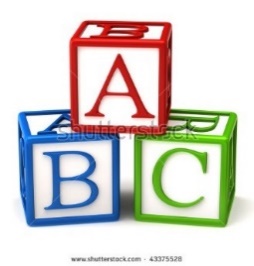 What are Personal Learning Journeys (PLJs)?This a record of your child’s learning at nursery.When your child starts here the keyworkers will tell you how you can add to contribute to the PLJ folder.You will be invited to have parent chats, so you can hear about how your child has settled and how we can work together with your child to share successes and plan next steps for learning.PLJs and Parent Chats are face to face but be supported online and through phone calls/discussions. Home learning is supported through our closed Facebook pages.For children moving to school we have a Treetop Transition Page.Clothing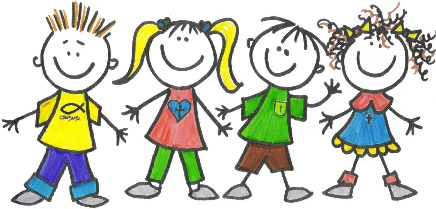 We would advise you to dress your child in old, comfortable clothes for coming to Nursery, so they can run about easily and it won’t matter if they get these covered in paint, glue or mud.Please also bring a spare set of clothes to Nursery so we have a change of clothing should your child get wet in the water tray or have an accident. All clothing should be labelled with your child’s name.We recommend trainers, or boots/wellies for the winter, to allow the children to safely enjoy physical play outdoors. Indoor shoes are also welcome in your child’s bag – especially when shoes and socks can become wet or muddy from outdoor play.Please bring a coat for your child as we try to get out to play even if the weather is not very good. Waterproofs are also recommended.Nursery SnackAll children are offered a small snack during their session. This is normally something like fruit, toast, cheese & crackers with milk or water to drink.Please let us know if your child has specific dietary requirements or allergies.LunchFor those children staying for lunch these are free and a choice of hot or cold lunch is available. You can provide your child with their own packed lunch if you prefer. We follow ‘Setting the Table’ documentationMenus can be shared with parents to support choices.Nursery Weekly ContributionWe ask for a voluntary contribution of £2.00 per week, this covers the cost of any additional snack, cooking or baking activities and also goes a long way towards the cost of trips, outings & resources to support children’s learning and experiences.AttendanceIf your child is not attending Nursery due to illness, family days, holidays, appointments then please let us know as soon as possible by calling the main office at:Inverkeithing: 01383 602376Rosyth: 01383 602150We are required to follow a Fife Council procedure for all absences.HolidaysNursery is closed to all children on In-Service Days and Public Holidays.Inverkeithing: Our provision offers term-time 9-3 sessions and as such follows the school holiday calendar for Fife. Some children may be offered additional time in the holiday period. This is normally arranged in collaboration with nursery, parents/carers and other professionals.Rosyth: Children accessing the AM/PM sessions in the 49-week model have         1-week holiday at Christmas, plus in-service and public holidays.Children accessing our 2 ½ day sessions in our 46-week model have       1 week at Christmas, 1 week at Easter and 2 weeks in summer, plus in-service and public holidays.Dates and reminders are included in our termly newsletters.IllnessWe encourage the children to practise good hand hygiene and infection control measures are followed by staff. We are also currently adhering to all COVID guidance from both the Scottish government and Fife Council.Should you feel your child has something contagious then please do not send them into Nursery and contact us to let us know why they are ill.If your child has had sickness and/or diarrhoea then they will not be fit to return to Nursery until 48 hours following their last bout. Infection control is at the back of this booklet.Sun AwarenessWe work a Sun Awareness policy at Treetop that means that Children should:Wear a sunhat when outside – legionnaire if possibleWear clothing covering the shoulders and armsBe outside for limited periods when sunny between 11.00-15.00Wear appropriate sunscreenBe encouraged to play in the shade and take frequent liquidsParents/carers please apply sun cream to your child prior to coming into nursery. Staff will reapply during the full day session with nursery sun creamIf your child has sensitive skin, you may wish to supply your own sunscreen. Please label the bottle clearly and speak to a staff member.HeadliceFrom time to time, we may have lice in the Nursery. Please get into a routine of checking your child’s hair regularly. Your child can continue to attend nursery with head lice however we ask you let us know and start treatment (we recommend a bone comb through wet, conditioned hair).AccidentsIf your child has a minor accident in nursery we will treat them with any necessary first aid and advise you of the accident.  Nursery staff will phone to inform you at the time of the accident if there has been any head or face bumps. We keep a record of all accidents. Parents are asked to sign the record to confirm they have been informed of the accident and can also have a copy of the form if they wish. If a child has a major accident in our care, we will contact you and emergency services. Please make sure we have an up-to-date contact for both yourself and your emergency contact in case we cannot reach you.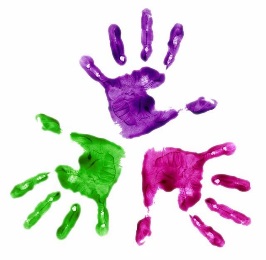 ParentsTreetop encourages parents to have regular contact with staff. Our staff are always happy to discuss how your child is getting on in nursery and we are available if you need some support or advice.We normally run a programme of parent’s groups, activities and learning sessions throughout the year.  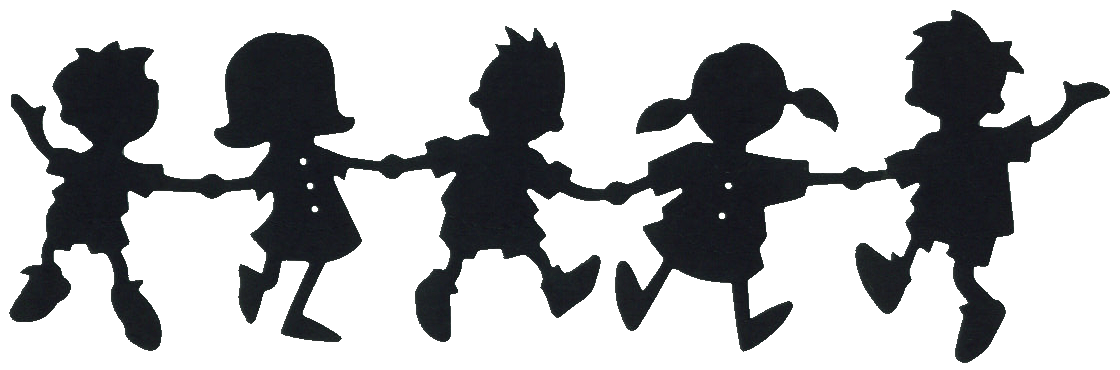 To try and maintain an infection free zone Stay and Play VisitsYou are welcome to stay and play for part of your child’s session. This gives you the opportunity to share in your child’s experiences.Forest/Beach KindergartenChildren will take part in outdoor learning sessions to the forest and beach. We will use areas within walking distance where possible.We welcome parents to come along and spend time with their child. Local VisitsChildren often go out for a walk in the local area e.g. library, care home, shops, orchard, playing field. We welcome parent support at these times.VolunteeringCan you help support the work at Treetop by becoming a volunteer?If you can share your talents and time we will be grateful.  We always welcome volunteers on our woods trips and other outings, speak to your nursery room team.Child ProtectionAll children and young people in Fife have the right to be cared for and protected. We all have a part to play to ensure that you are safe and your needs are met. Here in Fife, we believe that “child protection is everyone’s job and everyone’s responsibility”. Your welfare is very important to us all and we take that very seriously.Should a child inform us or show signs that they are at risk from harm then we have a duty to report our concerns to either Social Work or Fife Police. This may be done without parental consent, please know this is being done to ensure the safety of all our children and families.   Elizabeth Hunter is our Child Protection Co-ordinator.Rachel Marshall Depute Child Protection Co-ordinator.Our SEYOs are also depute child protection trained:Inverkeithing: Shona Wilson, Lorna McGuigan Rosyth: Linda Downie and Claire Shanks Social Work Contact Centre:- 03451 551 503.E-mail-  sw.contactctr@fife.gov.ukConcerns and ComplaintsIf you have any concerns or complaints, please speak to your child’s keyworker or our Senior EYOs in the first instance. Parents can also speak to management at any time. A member of the management team will be available to help. Please let staff know or contact us by phoning the nursery on Inverkeithing: 01383 602376Rosyth: 01383 602150Or emailing our nursery at Inverkeithingnur.enquiries@fife.gov.ukWhere to find us:Treetop Family Nurture Centre		  Hillend Road				 Granville WayInverkeithing				RosythKY11 1PL	       			       KY11 2 HP01383 602376				01383 602150To keep up with our latest news & information: Follow us: www.facebook.com/TreetopFamilyWe also have a closed Facebook page for each playroom which you can request to join once you start at nursey.Our website is now on blogs.glowscotland.org.uk and can be reached using the code:bit.ly/treetopfncScan this QR code with your smartphone to be taken straight to our main Facebook page.Infection ControlThe information contained in the booklet was issued by the Department of Health and Department of Education.Facebook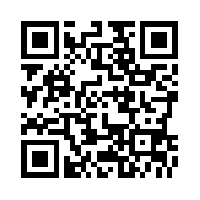 